Complete this work sheet with a partner.1) Fill in the Gaps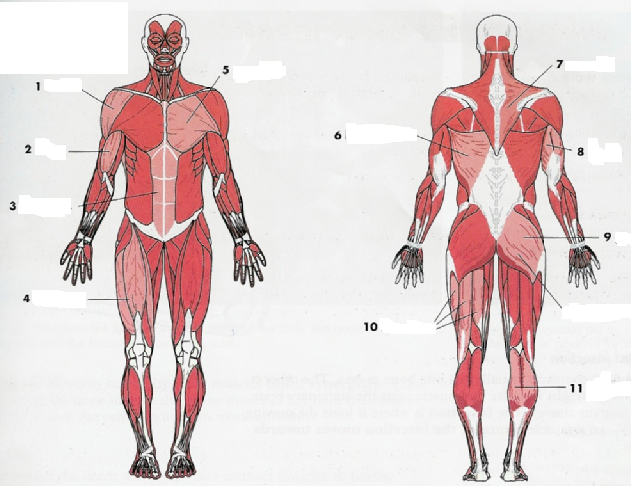 2) Complete the tableNumberMuscle Main Action 1DeltoidRaises your arm sideways at the shoulder.